Fat in Soil bacteria may protect against stress written by Caroline Paddock, What have these scientists found that can help explain why living with dirt can benefit human health.Which environmental bacterium have researchers at the University of Colarado Boulder being studying?What have these researchers purified and identified from these soil bacteria?What is a macrophage and what is their role?Why does Christopher Lowry, professor at CU Boulder think this finding is a huge step forward?What does the theory behind the “hygiene hypothesis” state?What was the initial assumption behind this hypothesis?Give an example, mentioned in the article, of how exposure to beneficial bacteria can be good for mental health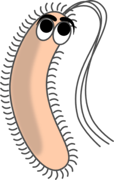 Who may a new “stress vaccine” help?What would future studies need to confirm before developing a drug?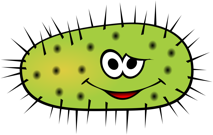 PhD on May 31 2019Read the article at https://www.medicalnewstoday.com/articles/325357then answer the following questions: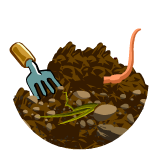 